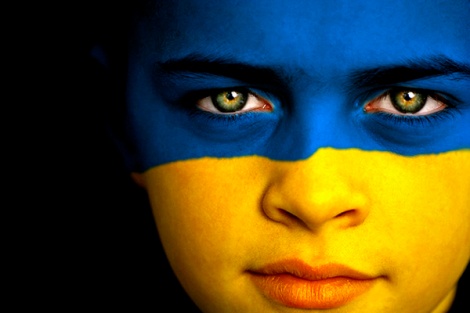 Правила учнів школи Українознавства Товариства «Рідна Школа»І. Академічні вимоги1. До школи має право ходити учень, котрий розуміє українську мову, розмовляє нею і має бажання поглиблювати свої знання з української мови та культури. Оплата за навчання є другорядною вимогою. Рідна Школа завжди готова допомогти родинам, котрі мають матеріальні труднощі.  2. Учні повинні приходити до школи  підготовленими до навчання, мати з собою всі обов’язкові для навчання підручники, зошити, олівці, ручки, ґумки, тощо. 3. Кожен учень Рідної Школи зобов’язаний обов’язково виконувати усі домашні завдання. 4. У випадку відсутності, учень зобов’язаний виконати усі домашні завдання з кожного предмету та вчасно повернути їх учителю.5. Усі домашні завдання учні мають виконувати самостійно або з допомогою своїх батьків, проте строго забороняється списувати виконане завдання від інших учнів.6. Для того, щоб успішно закінчити навчальний рік і перейти до наступного класу, учень мусить отримати хоча б «задовільно» із кожного предмету.7. Для того, щоб успішно закінчити рік і перейти до наступного класу, учні не можуть пропустити більше ніж 25% годин навчання.8. Зареєструватись на навчання можна у будь-який клас, не вище дев’ятого класу. Учень буде навчатись у тому класі, який є наступним після попередньо закінченого ним класу в іншій школі  українознавства чи школах України.ІІ. Шкільний рік1. Згідно вимог Шкільної Ради при УККА, шкільний рік складається із 32-ох днів навчання. Шкільний рік починається в першу суботу після американського Дня Праці (LaborDay) та закінчується в першу чи  другу суботу червня наступного календарного року. 2. У шкільному календарі вказано основні свята, дати та вихідні дні школи впродовж цілого навчального року.3. Під час року, навчальні заняття можуть бути відміненими у зв’язку з несприятливими  погодніми умовами, проблемами з приміщенням чи інших причин. В таких випадках, усіх батьків буде повідомлено електронною поштою, чи по телефону. Тому, старайтесь завжди  відвідати шкільну сторінку Ridna Shkola Detroit, Facebook  Школа Українознавства "Рідна Школа " м. Детройт, на яких заздалегідь буде поміщено повідомлення про зміни. Для отримання письмового повідомлення по телефону про відміну навчання у Рідній школі, ви мусите зареєструватись у програмі "Remind" під час реєстрації. За довідками звертайтесь до шкільного бюро.ІІІ. Шкільний день1. Шкільний день у Рідній Школі триває з 9:15 години ранку до 1:15 години дня.2. Шкільне приміщення відкрите з 9:00 години ранку. Учителі не відповідають за дітей, які приходять до школи раніше. 3. Ті учні, котрі спізнились, повинні зареєструвати  в «Книзі спізнень та відвідувань» та отримати дозвіл зайти в клас. П’ять спізнень прирівнюється до одного пропущеного дня. 4. Шкільний день поділений  на п’ять 45-хвилинних занять. Розпорядок занять: І-9:15, ІІ-10:00, ІІІ-10:45, IV-11:45 і  V-12:30. 5. Велика шкільна перерва є з 11:25 по 11:45 год. За цей час учні повинні з'їсти полуденок чи з дозволу учителя погратись на шкільному майданчику. 6. Учні, які з оправданих причин,  мусять швидше вийти з занять перед 1:15, повинні повідомити про це класного керівника та шкільне бюро  ще перед початком навчання. Батьки, які забирають дітей перед 1:15, обов’язково повинні  виписати дітей у «Книзі спізнень та відвідувань». П’ять передчасних відходів з занять прирівнюється до одного пропущеного дня. 7. Шкільний день у Рідній Школі розпочинається і закінчується молитвою.IV.  Безпека1. Про травми, тілесні ушкодження чи хворобу, які виникли під час навчання, необхідно негайно повідомити класному керівникові, директорові або черговим батькам.2. Якщо діти під час шкільного дня приймають ліки, батьки мусять повідомити про це директора.  Ліки учня зберігатиметься у шкільному бюро. 3. Під час навчального процесу учням не можна виходити із шкільного приміщення без дозволу  вчителя.  Надвір можна виходити під час перерви і тільки з дозволу вчителя. 4. Виходити поза межі шкільного майданчику чи шкільного приміщення,  навіть під час перерви,  учням строго заборонено.У Школі Українознавства суворо заборонено:Вживання наркотиків, алкогольних напоїв та тютюнових виробівВживання зброї, а також речей, які нагадують зброю, чи можуть бути застосовані як зброяНезадовільна поведінка (бійки, образи, будь-яких способів моральних чи фізичних знущань.)Безпідставна, непояснена відсутність у класі чи школіРуйнування майна чи приміщення школиНавіть одноразове недотримання вище зазначених вимог приведе до автоматичного звільнення учня зі школи. Школа Українознавства не визнає “вільних слухачів” або “некласифікованих” учнів.  Кожний учень зобов’язаний виконувати усі шкільні вимоги (домашні завдання, іспити і т. д.).  Учні, які не виконують цих вимог, не будуть переведені до наступного класу.V.  Правила поведінки учнів та наслідки їх порушень1. Усі учні  Рідної Школи повинні шанувати авторитет школи.   До учителів, батьків та шкільних друзів треба звертатись з пошаною.2. Учні не мають права смітити у приміщенні чи руйнувати його. За нищення шкільного майна учні та їхні батьки нестимуть матеріальне відшкодування. 3. Учням строго заборонено брати ті речі, які є власністю щоденної школи.  Учні не мають права заглядати чи рухати речі у вчительських столах чи в  партах учнів щоденної школи.4. Грати м’ячем у класних кімнатах чи коридорах, користуватись комп’ютерами щоденної школи строго заборонено.5. У Рідній школі, учням строго забороняється користуватись мобільними телефонами. Виключенням цієї вимоги є ситуація, коли користування телефоном, із дозволу вчителя, використовується на занятті у навчальних цілях. У зв'язку порушенням цієї вимоги, учнівський телефон буде вилучено й передано директорові Рідної школи.6. Під час навчального процесу кожен учень повинен вести себе так, щоб не заважати навчанню інших школярів. При порушенні дисципліни в класі учень отримає письмове попередження. 7. За порушення дисципліни і шкільних правил учня під час заняття чи перерви, учитель має право дати учневі усне попередження, письмове попередження, нижчу оцінку з поведінки у свідоцтві. 8. Отримавши третє  письмове попередження, учень мусить пояснити причини своєї поведінки перед  « Комітетом дисципліни». Після четвертого письмового попередження, учень зобов’язаний в позашкільний час відбувати покарання з представником « Комітету дисципліни» й відпрацьовувати пропущений ним матеріал. 9. За повторні порушення дисципліни, директор разом із рішенням педагогічних зборів, має право виключити учня зі школи.10. Усі учні школи повинні бути охайно одягненими, щоб не викликати увагу, а створювати сприятливу до навчання атмосферу.З « Правилами учнів школи Українознавства Товариства «Рідна Школа» ознайомивсь/лася_____________________________________________  Дата_______________________                                 Підпис батьків_____________________________________________  Дата_______________________                                 Підпис учня/учениці